Die Bezirkshauptmannschaft Neusiedl am Seeverwendet bei von ihr amtssignierten Dokumenten die folgende Bildmarke:färbig: 					schwarz/weiß:  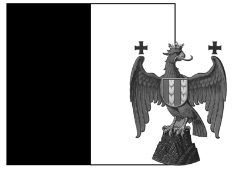 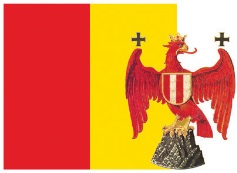 Die Bezirkshauptfrau:  Mag.a Birgit Lentsch  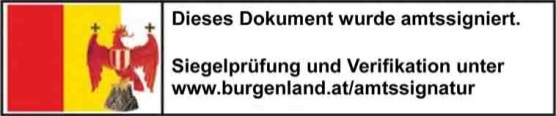 Neusiedl am See, am 21.6.2018 Sachb.: Mag. Birgit LentschTel.: +43 (0) 57 / 600 DW 4299Fax: +43 (0) 2167 / 8086E-Mail: bh.neusiedl@bgld.gv.atZahl: ND-1-1-318-7-2018Betr.:Gesicherte Veröffentlichung der Bildmarke gemäß § 19 Abs. 3 E-GovG 